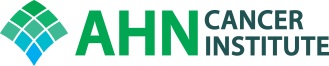 AHNCI COLON AND RECTAL TUMOR BOARDFriday, September 4, 20207:00am-8:00amPugh Classroom, 2nd floor, AHNCIZoom Meeting: https://zoom.us/j/966171364Dial US: 646-558-8656Meeting ID: 966171364Password:  921147Cases to be discussedObjectivesUpon completion of this activity, participants will have a better understanding of decision-making for complex colon and rectal problems and be armed with clinical pathways to improve care.Accreditation:Allegheny General Hospital is accredited by the Accreditation Council for Continuing Medical Education to provide continuing education for physicians. Allegheny General Hospital designates this live activity for a maximum of 1.0 AMA PRA Category 1 Credits™.  Physicians should claim only the credit commensurate with the extent of their participation in the activity.Disclosure:In accordance with the Accreditation Council for Continuing Medical Education (ACCME) and the policy of Allegheny General Hospital, presenters must disclose all relevant financial relationships, which in the context of their presentation(s), could be perceived as a real or apparent conflict of interest, (e.g., ownership of stock, honoraria or consulting fees). Any identifiable conflicts will be resolved prior to the activity. Any such relationships will be disclosed to the learner prior to the presentation(s).   The speakers have nothing to disclose.Moderators:	Alexander Kirichenko, MD /Dulabh Monga, MD /James McCormick, DO/Richard Fortunato, MDCase De-identified patientReasonPresenter1GT/MRN:  11418370DOB:  10/29/5366 y/o female with a new rectal mass. Screening colonoscopy done on 8/26/2020 by Dr. Midian.  She was found to have anon-bleeding 5 cm mass of malignant appearance in the rectum that was able to be traversed and was biopsied. Flex sig, rectal US done in office on 8/28/20.   Review scans and discuss treatment options.JM2JB/MRN:  531208DOB:  4/16/68 52 y/o male diagnosed in 2016 with stage IV rectosigmoid cancer with malignant colovesical fistula and lung metastasis.  Patient is s/p chemo/rad, surgery, additional chemo, LL wedge resection for lung mets, more chemo, SBO that required surgery—fascia not closed.  Chemo resumed, then a LUL lobectomy, followed by additional chemo.  Has been on surveillance since 10/19.  Patient is interested in hernia repair.   Requesting review of recent imaging. JM3CS/MRN:  10978192DOB:  2/1/3684 y/o female with partial resection of sigmoid colon and creation of colostomy due to sigmoid diverticular rupture 12/2017.   Currently admitted with recurrent, at times severe hyponatremia, hypokalemia, and metabolic acidosis.  Rectal EUA performed 8/31/20 for large polypoid mass occupying the mid rectum.  Biopsies taken.  Review case and treatment options.JM4DT/MRN:  10946829DOB:  3/11/4872 y/o female with severe CHF and bilateral lower extremity edema who saw a cardiologist in May.  He determined her condition was not fully related to her heart and also identified her is being anemic. She has many co morbidities to include diabetes, obesity and hypertension. Patient therefore underwent a colonoscopy on July 21, 2020 which noted a large ascending colon mass.  The area was tattooed 2 centimeters distal to the mass.  Path revealed multiple portions of tubulovillous adenoma.  Review scans if available and discusses treatment options.RF5PB/MRN:  1952345DOB:  1/12/5862 y/o female newly diagnosed invasive moderately differentiated squamous cell carcinoma of the anus.  CT done 9/3/20.  Discuss treatment planMV6MB/MRN:  2252731DOB:  4/15/5367 y/o male with well differentiated neuroendocrine tumor, grade 3, with newly diagnosed liver mets.  Review scans and pathology and discuss treatment options.RF